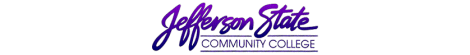 Goal Progress ReportGoal Progress ReportProgram:Institutional EffectivenessReport period:Report period:2015-20162015-2016GoalsRequest & Justification/ResourcesGoal ProgressStrategies Implemented & Follow-upReplace existing computers and laptops with up-to-date, warrantied, machines. Keeping each employee with the most current software and operating systems as well as technology that meets their needs.Meeting this goal required approximately $2000.00.The office of Institutional Effectiveness was able to meet this goal at 100% providing a new laptop to Michael Payne and a new phone to Narekio Stephens. Having up to date equipment is necessary to the functioning of the IE office.  We continually monitor both our hardware and software and replace and update as necessary. Create a mobile surveying unit that can be placed at various spots around campus to catch real-time feedback about the college’s instructional and service units.We requested a total of$2850.00 to complete this goal. This goal was not attained and still remains at 0%.  This goal will be moved to the following year’s strategic planning cycle.  Mobile surveying is still a priority for the IE office and many areas of the college have shown interest in the prospect of mobile surveying. Attend the National Association for Institutional Research conference in June of 2016. The total cost of traveling for one participant to the AIR conference is $1719.48This goal was met at a level of 100%.  In addition the Associate Dean of IE was able to secure a travel grant of $500 from SAIR to defray the cost of attending. The Associate Dean of IE is interested in becoming an active member of AIR by volunteering her time on peer research, peer reviews, and committees who put together the AIR conference agenda.  She would like to continue that involvement by attending the annual meeting each year.  This goal will be rolled into the 2016-2017 strategic planning year. Submission date:  8/26/2016Submission date:  8/26/2016Submitted by:  Amanda E KinSubmitted by:  Amanda E Kin